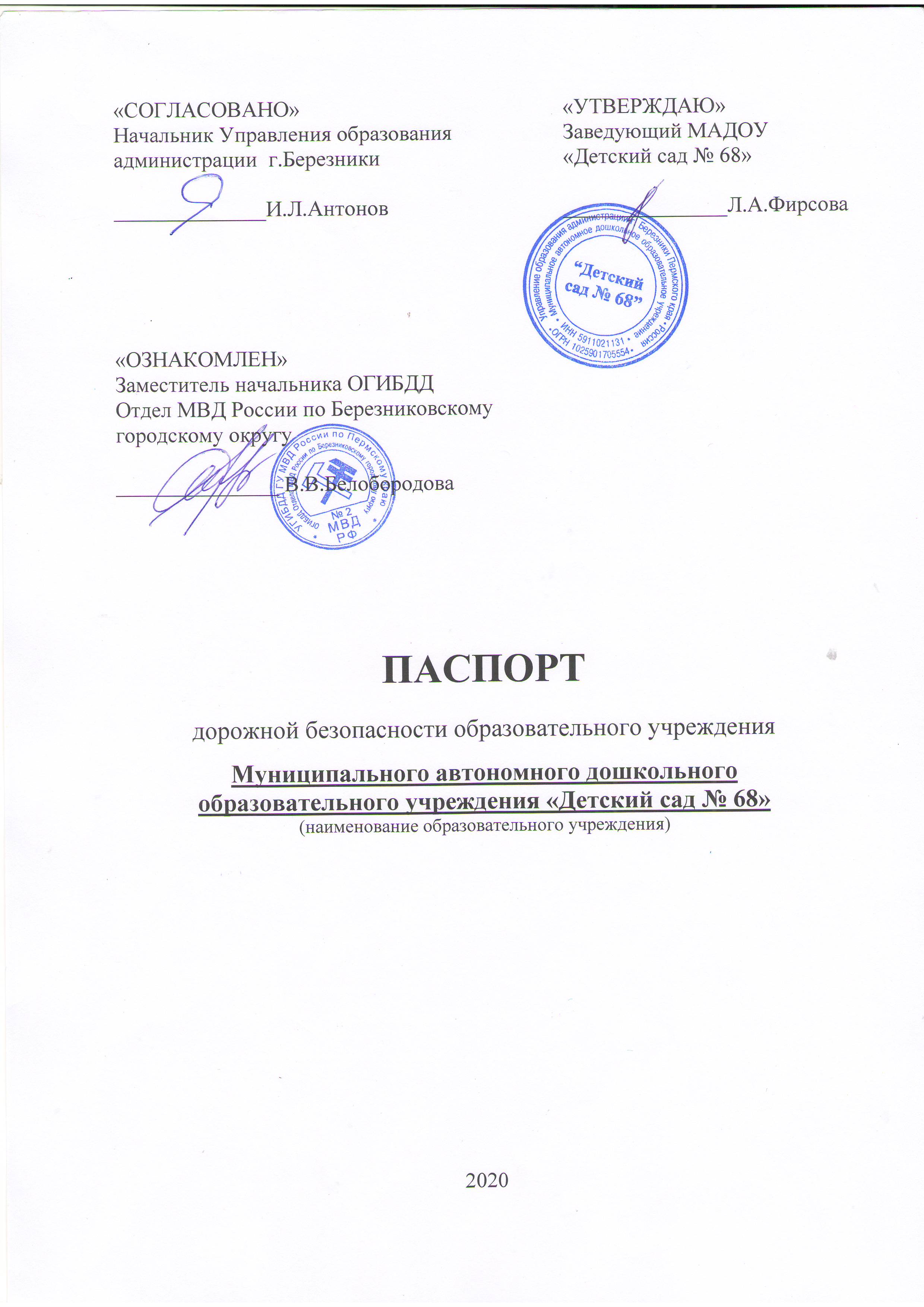 Общие сведенияМуниципальное автономное дошкольное образовательное учреждение «Детский сад № 68»Тип образовательной организации дошкольное образовательное учреждениеЮридический адрес: 618426, Россия, Пермский край, г.Березники, ул. Пятилетки, 71Фактический адрес: 618426, Россия, Пермский край, г.Березники, ул. Пятилетки, 71 (корпус 1)618422, Россия, Пермский край, г. Березники, ул. Свердлова, 88 (корпус 2)Количество обучающихся(учащихся, воспитанников)328Наличие уголка по БДД _на 1 этаже центральный вход (корпус 1)                                                                         (если имеется, указать место расположения)Наличие класса по БДД _____нет___________________________                                                                         (если имеется, указать место расположения)Наличие автогородка (площадки) по БДД: площадка по обучению детей ПДДНаличие автобуса в образовательном учреждении  ______нет___(при наличии автобуса)Владелец автобуса  ____нет________________________________                                                                                   (ОУ, муниципальное образование и др.)Учреждение функционирует с 07.00 до 19.00__________________Телефоны оперативных служб:СодержаниеПлан-схемыобразовательной организации (сокращение – ОО).1. Район расположенияобразовательной организации,пути движения транспортных средств и детей (обучающихся).2. Организация дорожного движения в непосредственной близости от образовательной организации с размещением соответствующих технических средств организации дорожного движения, маршруты движения детей и расположение парковочных мест.3. Маршруты движения организованных групп детей от образовательной организации к библиотеке № 9. 4. Пути движения транспортных средств к местам разгрузки/погрузки и рекомендуемые безопасные пути передвижения детей по территории образовательной организации.Информация об обеспечении безопасности перевозок детей специальным транспортным средством (автобусом).III. Приложения.План-схема пути движения транспортных средств и детей при проведении дорожных ремонтно-строительных работ вблизи образовательной организации.Информация об обеспечении безопасности перевозок детей специальным транспортным средством (автобусом).На балансе  учреждения специального транспортного средства (автобуса) для перевозки детей нет. Перевозка детей не осуществляется.ЛИСТ КОРРЕКТИРОВКИ  ПАСПОРТА ДОРОЖНОЙ БЕЗОПАСНОСТИ МАДОУ «ДЕТСКИЙ САД № 68»Руководители МАДОУ «Детский сад № 68»Руководители МАДОУ «Детский сад № 68»Руководители МАДОУ «Детский сад № 68»ЗаведующийФирсова Людмила Анатольевна8(3424) 22–64–77Старший воспитательШеина Светлана Анатольевна8(3424) 24–66–68Ответственные работники муниципального органа образованияОтветственные работники муниципального органа образованияОтветственные работники муниципального органа образованияЗаместитель начальника Управления образования Халиулина Татьяна Вячеславовна8(3424)23–67–31 Ответственные от ГосавтоинспекцииОтветственные от ГосавтоинспекцииОтветственные от ГосавтоинспекцииИнспектор по пропаганде ОГИБДД  Отдел МВД России по Березниковскому городскому округуКонстантинова Дарья Геннадьевна8(3424) 26-35-19Ответственный по профилактике детского дорожного травматизма по ДОУ Ответственный по профилактике детского дорожного травматизма по ДОУ Ответственный по профилактике детского дорожного травматизма по ДОУ Старший воспитатель   Шеина Светлана Анатольевна8(3424) 24–66–68Руководитель или ответственныйработник дорожно-эксплуатационнойорганизации, осуществляющейсодержание улично-дорожной
 сети (УДС)Управляющая компания МКУ «УЭАЗ»  8(3424) 26-75-40Руководитель или ответственный работник дорожно-эксплуатационнойорганизации, осуществляющейсодержание технических средств
организации дорожного
движения (ТСОДД)*Нет Дежурная часть УВД по БГО8(3424) 26-23-81ЕДДС112Дежурная часть ГИБДД УВД по БГО8(3424) 26-23-81Полиция 02, 102Скорая медицинская помощь 03, 103Пожарная часть 01, 101, 8(3424) 26-32-01